Parish councils make all kinds of decisions on issues that affect the local community.  Probably the most common topics that parish councils get involved with are planning matters (they are statutory consultees), crime prevention, helping local groups, managing open spaces and campaigning for and delivering better services and facilities.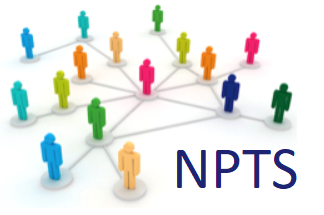 